Points of IntersectionIf  and , then the  values of the points of intersection can be found when .Examples:1. On the same diagram sketch the curves with equations  and . Find the coordinates of their points of intersection.2. On the same diagram sketch the curves with equations  and , where  are positive constants. State, giving a reason, the number of real solutions to the equation Test Your UnderstandingOn the same diagram sketch the curves with equations  and    , and hence find the coordinates of any points of intersection.Extension1. [MAT 2005 1B]The equation has  as a solution;has no real solutions;has an odd number of real solutions;has twenty real solutions.2. [MAT 2010 1A] The values of  for which the line  intersects the parabola  are precisely 		   B)  C)     or     D)  3. [MAT 2013 1D] Which of the following sketches is a graph of ?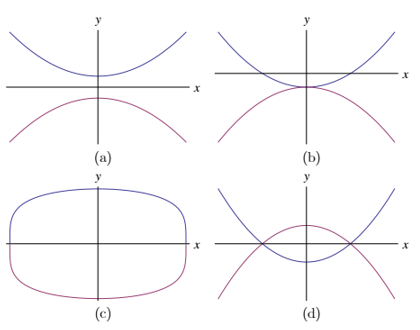 